Lesson 1 - Gothic ConventionsPlease complete the following tasks for your lesson today. There are ‘icons’ you can click on to hear the extracts being read out loud.Recap: Complete the table below with information about the Gothic. Use the images below, and/or the video to help you:https://www.youtube.com/watch?v=HkzHppqXTds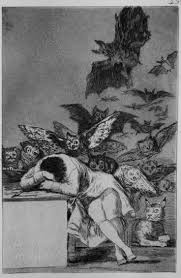 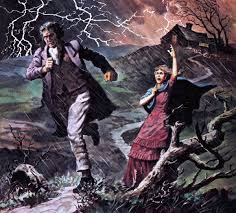 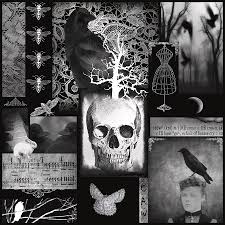 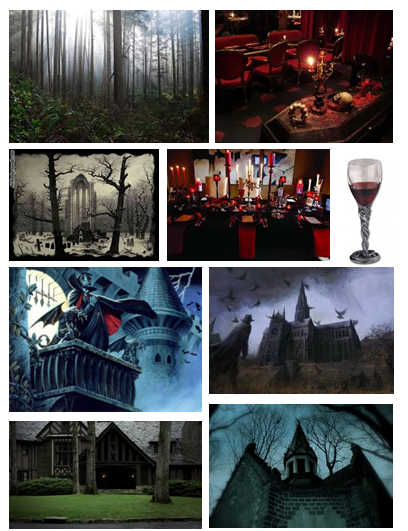 Now, read the two extracts below from modern novels. Highlight any Gothic conventions you can find (some hints have been given to get you going):Extract 1 – ‘Harry Potter and the Philosopher’s Stone’ by JK Rowling. At this point in the novel, Harry is in the Forbidden Forest and comes across an unexpected sight.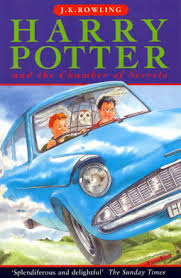 Extract 2: - ‘Beautiful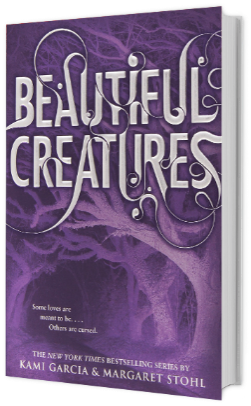  Creatures’ by Kami Garcia and Margaret StohlPlease choose one of the following tasks to finish your lesson:Draw an image of modern Gothic setting:Write a description of a Gothic character:Make a list of as many modern books, TV shows and films as you can think of which contain elements of the Gothic. (this is a good place to start: https://www.youtube.com/watch?v=bLiXjaPqSyY)Gothic ConventionExamplesSettingsAbandoned houses, CharactersVillains,The SupernaturalImages/symbolsCrosses, 